5012331216Dodatek č. 4
ke Smlouvě o kompenzaciAstraZeneca Czech Republic s.r.o.se sídlem: U Trezorky 921/2, 158 00 Praha 5- Jinonice IČO: 63984482společnost je zapsána v obchodním rejstříku vedeném Městským soudem v Praze pod sp. zn. C 3 8105 zastoupená: XXXX, v plné moci(dále jen „Dodavatel“)aNemocnice Nové Město na Moravě, příspěvková organizace se sídlem: Žďárská 610, 592 31 Nové Město na Moravě IČO: 00 842 001zastoupená: XXXX, ředitelka zapsána v obchodním rejstříku vedeném Krajským soudem v Brně pod sp. zn. Pr 1446(dále jen „Odběratel“)uzavírají níže uvedeného dne, měsíce a roku tentoDodatekke Smlouvě o kompenzaci(dále jen „Dodatek“)I.Úvodní ustanoveníVýše uvedené smluvní strany tímto shodně konstatují, že dne 14.12.2016 mezi sebou uzavřely Smlouvu o kompenzaci, (dále jen „Smlouva“), jejímž předmětem je závazek Dodavatele zajistit poskytnutí kompenzace Odběrateli na výrobky uvedené v příloze XX Smlouvy ve výši uvedené v příloze XX Smlouvy ze strany distributora nebo komisionáře Dodavatele.II.Předmět dodatkuSmluvní strany se dohodly na uzavření tohoto Dodatku, kterým se mění příloha č. 1 Smlouvy, nazvaná „XXXXXXXXXXXXXXXXXXXXXXXXXX“ a to tak, že původní příloha č. 1 Smlouvy se ruší a zcela se nahrazuje novou přílohou č. 1 Smlouvy, která je uvedena v Příloze č. 1 tohoto Dodatku.Smluvní strany se dále dohodly na změně přílohy č. 2 Smlouvy, nazvané XXXXXXXXXX XXXXXXXXXXXXXXXXXX, a to tak, že původní příloha č. 2 Smlouvy se ruší a zcela se nahrazuje novou přílohou č. 2 Smlouvy, která je uvedena v Příloze č. 2 tohoto Dodatku.S ohledem na to, že, v portfoliu produktů nadále nebude léčivý přípravek XXXXXXXXXXXXX, se s účinností ode dne 1.1. 2021 Smluvní strany dohodly na změně přílohy č. 2 Smlouvy, nazvané XXXXXXXXXXXXXXXXXXXXXXXXXXXXXX, a to tak, že původní příloha č. 2 Smlouvy se ruší a zcela se nahrazuje novou přílohou č. 2 Smlouvy, která je uvedena v Příloze č. 3 tohoto Dodatku.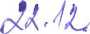 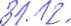 III.Závěrečná ustanoveníOstatní ustanovení Smlouvy se tímto dodatkem nemění.Tento Dodatek nabývá účinnosti dnem jeho uveřejnění v registru smluv. Příloha č. 1 a 2 Smlouvy ve znění tohoto Dodatku Smlouvy, se poprvé použije pro celé referenční období od 1. 10. 2020. Pro vyloučení veškerých případných pochybností smluvní strany prohlašují, že během tohoto referenčního období ani dalších referenčních období se nepoužije příloha č. 1 a 2 Smlouvy v jejím znění před uzavřením tohoto Dodatku, a to ani v části.Dodavatel prohlašuje, že informace obsažené v přílohách tohoto Dodatku (tedy obsah přílohy č. 1 a 2 Smlouvy) považuje za své obchodní tajemství, a to ve smyslu konkurenčně významných, určitelných, ocenitelných a v příslušných obchodních kruzích běžně nedostupných skutečností, které má zájem utajovat. S ohledem na tuto skutečnost Dodavatel uvedená data prohlašuje za data vyloučená z uveřejnění podle ustanovení § 3 odst. 1 zákona č. 340/2015 Sb., o registru smluv (dále jen „zákon o RS“). Je-li dána zákonná povinnost k uveřejnění smlouvy v registru smluv dle zákona o RS, dohodly se smluvní strany, že takovou povinnost splní Odběratel v souladu s ustanovením § 5 odst. 2 zákona o RS, a to po anonymizaci a znečitelnění údajů uvedených v příloze tohoto Dodatku v souladu s § 5 odst. 8 zákona o RS.Tento dodatek je vyhotoven ve dvou stejnopisech, z nichž každá strana obdrží jeden. Smluvní strany si dodatek přečetly, s jeho obsahem souhlasí, což stvrzují svými podpisy.Přílohy:	Příloha č. 1	Příloha č. 1 SmlouvyXXXXPříloha č. 1 Dodatku:Příloha č. 1 Smlouvy o kompenzaciSeznam lékárenských zařízení OdběrateleLékárenská zařízení provozovaná následujícím subjektem:Název subjektu:	Nemocnice Nové Město na Moravě, příspěvková organizaceSídlo:	Žďárská 610, 592 31 Nové Město na MoravěIČO:	00 842 001Distributor:	PhoenixObjem nákupů bude počítán ze zákaznických čísel Odběratele přidělených jeho lékárenským zařízením Distributorem a spadajících v DtP pod IČO 00 842 001.Příloha č. 2 Dodatku:Příloha č. 2 Smlouvy o kompenzaciSeznam výrobků, spadajících do kompenzace.Příloha č. 3 Dodatku:Příloha č. 2 Smlouvy o kompenzaci účinná ode dne 1. 1.2021.Seznam výrobků, spadajících do kompenzace.AstraZenecaAstraZeneca Czech Republic s.r.o.U Trezorky 921/2, Jinonice, 158 00Praha 5astrazeneca.comPLNÁ MOCANONYMIZOVÁNOANONYMIZOVÁNOXXXXXXXXXXXXXXXXXXXXXXXXXXXXXXXXXXXXXXXXXXXXXXXXXXXXXXXXXXXXXXXXXXXXXXXXXXXXXXXXXXXXXXXXXXXXXXXXXXXXXXXXXXXXXXXXXXXXXXXXXXXXXXXXXXXXXXXXXXXXXXXXXXXXXXXXXXXXXXXXXXXXXXXXXXXXXXXXXXXXXXXXXXXXXXXXXXXXXXXXXXXXXXXXXXXXXXXXXXXXXXXXXXXXXXXXXXXXXXXXXXXXXXXXXXXXXXXXXXXXXXXXXXXXXXXXXXXXXXXXXXXXXXXXXXXXXXXXXXXXXXXXXXXXXXXXXXXXXXXXXXXXXXXXXXXXXXXXXXXXXXXXXXXXXXXXXXXXXXXXXXXXXXXXXXXXXXXXXXXXXXXXXXXXXXXXXXXXXXXXXXXXXXXXXXXXXXXXXXXXXXXXXXXXXXXXXXXXXXXXXXXXXXXXXXXXXXXXXXXXXXXXXXXXXXXXXXXXXXXXXXXXXXXXXXXXXXXXXXXXXXXXXXXXXXXXXXXXXXXXXXXXXXXXXXXXXXXXXXXXXXXXXXXXXXXXXXXXXXXXXXXXXXXXXXXXXXXXXXXXXXXXXXXXXXXXXXXXXXXXXXXXXXXXXXXXXXXXXXXXXXXXXXXXXXXXXXXXXXXXXXXXXXXXXXXXXXXXXXXXXXXXXXXXXXXXXXXXXXXXXXXXXXXXXXXXXXXXXXXXXXXXXXXXXXXXXXXXXXXXXXXXXXXXXXXXXXXXXXXXXXXXXXXXXXXXXXXXXXXXXXXXXXXXXXXXXXXXXXXXXXXXXXXXXXXXXXXXXXXXXXXXXXXXXXXXXXXXXXXXXXXXXXXXXXXXXXXXXXXXXXXXXXXXXXXXXXXXXXXXXXXXXXXXXXXXXXXXXXXXXXXXXXXXXXXXXXXXXXXXXXXXXXXXXXXXXXXXXXXXXXXXXXXXXXXXXXXXXXXXXXXXXXXXXXXXXXXXXXXXXXXXXXXXXXXXXXXXXXXXXXXXXXXXXXXXXXXXXXXXXXXXXXXXXXXXXXXXXXXXXXXXXXXXXXXXXXXXXXXXXXXXXXXXXXXXXXXXXXXXXXXXXXXXXXXXXXXXXXXXXXXXXXXXXXXXXXXX      XXXX       XXXXXXXXXXXXXXXXXXXXXXXXXXXXXXXXXXXXXXXXXXXXXXXXXXXXXXXXXXXXXXXXXXXXXXXXXXXX